Раздел 1. Информация о ЗаявителеРаздел 2. Общая информация о конкурсном СпектаклеВидеозапись спектакля должна быть профессионального качества: сделана не менее чем с 2-х камер крупного плана, две среднего, общий – зеркала сцены. Дополнительные камеры на усмотрение постановщиков спектакля. Камеры должны быть управляемы операторами, синхронизированы в единый тайм-код. Звуковую дорожку должен сформировать телевизионный звукорежиссер для дальнейшего монтажа. Если же телезвукера нет, то с пульта театра пустить на камеры две сведённых звуковых дорожки (одна основная, другая резервная, запасная). Пара камер (в достаточной удалённости от систем звукоусиления зала) должны писать интершум. Желательно сделать цветокоррекцию всех камер в единый стандарт перед съемкой, сбалансировав их. Перед спектаклем операторы должны посмотреть спектакль либо его прогон. Каждая камера пишет на свои накопители. Формат изображения HD или FUII HD. Видеозапись должна давать полное представление о его достоинствах членам экспертного совета и жюри, а также пригодна для использования в работе со СМИ и при производстве видеоверсии церемонии вручения Премии. Желательно при видеозаписи и монтаже делать акценты на те персональные работы, которые имеют шанс быть выдвинутыми на персональные номинации.Раздел 3. Информация об АвторахРаздел 4. Информация о создателях постановки и руководителях постановочного процессаРаздел 5. Дополнительная информация о постановкеРаздел 6. Прочая информация
Раздел 7. Информация об исполнителях, представленных на видеоРАЗРЕШЕНИЯ, ГАРАНТИИ И ОБЯЗАТЕЛЬСТВА ЗАЯВИТЕЛЯФактом направления Заявки и конкурсных материалов на соискание Национальной премии «Музыкальное сердце театра» Заявитель подтверждает свое информированное согласие с условиями участия в конкурсном отборе, в том числе:Календарный планСрок подачи заявок 02.04.2022 - 31.05.2022Экспертный отбор по формированию лонг-листа 15.04.2022 - 30.06.2022Экспертный отбор по формированию шорт-листа 01.07.2022 - 31.07.2022Голосование членов Академии 10.09.2022 - 10.11.2022Голосование зрителей 10.09.2022 - 27.11.2022Фестивальные показы (Екатеринбург) – 18.11.2022 - 27.11.2022Церемония вручения премии (Екатеринбург) – 28.11.2022                                                                                                                               «____»___________________ 2022 годаМ.п.             подпись ________________ / расшифровка _________________________________________________Просьба направить заполненный документ на zayavka@musicalheart.ruВ случае неполучения подтверждения в 3-х дневный срок после отправки, просьба связаться по телефону +7 (495) 115 – 85 – 30ЗАЯВКА на участие в конкурсном отборена соискание Национальной премии «Музыкальное сердце театра»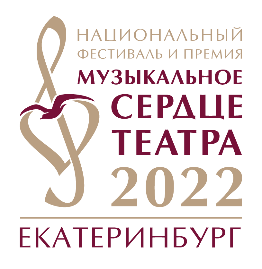 Наименование театра:В лице (должность/ФИО):Основание полномочий:1.1.Руководители театра (ФИО)1.2.Адрес театра1.3.Телефон1.4.Электронная почта1.5.Сайт театра1.6.Страницы в соцсетях1.7.Контактное лицо  (должность, ФИО полностью, телефон, e-mail) 2.1.Название 2.2.Жанр2.3.Продолжительность/актность2.4.Сайт и соц.сети Спектакля2.5.Дата премьеры   (не ранее 01.09.2020 и не позже 15.06.2022 г.)2.6.Ссылка на видео СпектакляФИО полностью, телефон, e-mail:3.1.Композитор3.2.Автор оркестровки/аранжировки3.3.Драматург/либреттист3.4.Автор песенных текстов3.5.Автор перевода (при наличии)ФИО полностью, телефон, e-mail:4.1.Режиссер-постановщик4.2.Хореограф-постановщик4.3.Сценограф 4.4.Художник по костюмам4.5.Художник по свету4.6.Дирижер (при наличии)4.7.Музыкальный руководитель4.8.Музыкальный супервайзер4.9.Зав. постановочной частью/ технический директор 4.10.Продюсер5.1.Количество исполнителей (всего)Из них:5.1.1.- актеров5.1.2.- музыкантов5.1.3.- хор5.1.4.- балет5.2.Количество персонала (на выезде)5.3.Объем декораций (транспортный)5.4.Время монтажа декораций5.5.Кол-во зрителей (оптимальный интервал)6.1.Согласие на участие Спектакля в номинации «Премия зрительских симпатий» - Включает предоставление Организатору  прав для публичной демонстрации видеозаписи Спектакля на сайте фестиваля (да/нет)6.2.Возможные даты просмотра Спектакля экспертами в период: 15 апреля – 15 июня 2022 года6.3.Дополнительная информация о спектакле№ПерсонажФИО Исполнителя1.2.3.Заявитель гарантирует1. Достоверность сведений, указанных в Заявке и Приложениях к ней.2. Направленные в адрес Организатора материалы не нарушают авторских и смежных с авторскими неимущественных (моральных), исключительных и иных прав третьих лиц.  3. Соглашения (договоры) Заявителя с авторами, создателями и иными правообладателями любых составляющих Спектакля содержат условия, позволяющие Заявителю, осуществление видеосъемки Спектакля для участия в конкурсных/фестивальных мероприятиях и публичных показах.4. Персональные данные лиц, указанных Заявителем в Заявке, передаются Организатору с письменного согласия таких лиц.Заявитель дает разрешение Организатору5. Использовать видео Спектакля на условиях неисключительной (простой) лицензии любыми способами в рамках реализации Организатором Проекта «Музыкальное сердце театра» без выплаты каких-либо вознаграждений; лицензия предоставлена Организатору на территорию всех стран мира без исключения на срок (один) год.6. Обрабатывать и хранить персональные данные лиц, указанных в Заявке, исключительно для целей проведения конкурсного отбора и в целях реализации проекта «Музыкальное сердце театра».Заявитель обязуется 7. По запросу Организатора в 5-ти дневный срок предоставить копии документов, подтверждающие данные Организатору гарантии.Заявитель несет ответственность8. В случае предъявления Организатору претензий и исков в связи с ложностью гарантий и разрешений, данных Заявителем, в том числе в отношении авторских и смежных с авторскими моральных, исключительных и иных прав третьих лиц; Заявитель обязан возместить Организатору в полном объеме все убытки, вызванные такими претензиями и исками. 